Katolickie Stowarzyszenie „Civitas Christiana”
Oddział Okręgowy w Łodzi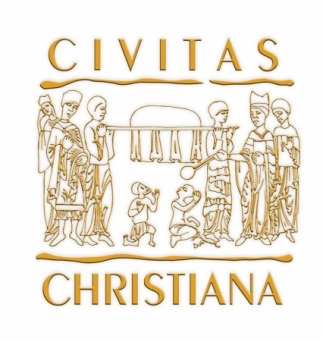 www.lodzki.civitaschristiana.pl
www.facebook.com/CivitasChristianaLodz/Serdecznie zapraszamydo udziału w proponowanych wydarzeniachCZERWIEC 2018Szanowni Państwo,
najważniejszym z majowych wydarzeń z życia Oddziału w Łodzi był nasz udział 
w XXXVIII Ogólnopolskiej Pielgrzymce Katolickiego Stowarzyszenia „Civitas Christiana” na Jasną Górę. 26-ego maja u stóp Najukochańszej Matki dziękowaliśmy 
za niepodległość Polski i oddawaliśmy w Jej ręce przyszłość naszej Ojczyzny 
oraz Stowarzyszenia. W poczuciu wspólnoty powierzaliśmy w modlitwach 
wszystkich naszych członków i sympatyków. Przed nami miesiąc czerwiec, w którym będziemy kontynuować Studium Biblijne, wpisując się w obchody 100 rocznicy odzyskania niepodległości przez Polskę, będziemy mogli zapoznać się z tematem „Łódzka droga do niepodległości”. CZERWIEC5 czerwca (wtorek) g. 18:45 - Studium Biblijne- prowadzi ks. dr Przemysław Szewczyk14 czerwca (czwartek) g. 18:00 - „Łódzka droga do niepodległości”- spotkanie poprowadzi znawca i pasjonat historii Łodzi, przewodnik PTTK-p. Cezary Kanar19 czerwca (wtorek) g. 18:45 - Studium Biblijne- prowadzi ks. dr Przemysław SzewczykW dniach 4-5 czerwca w Niepokalanowie odbędzie się Finał XXII edycji Ogólnopolskiego Konkursu Wiedzy Biblijnej organizowanego przez nasze Stowarzyszenie. 
Polecamy Państwa modlitwie wszystkich zaangażowanych w to wielkie dzieło poznawania 
i dzielenia się Słowem Bożym. Serdecznie zapraszam do udziału w proponowanych spotkaniach. Renata Czaja